Publicado en Madrid el 14/11/2018 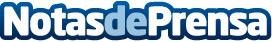 El I Premio Nacional de Arquitectura Novel de Itesal ya tiene ganadorEl proyecto de la estudiante Andrea García, de la Universidad San Pablo CEU, ha ganado los 4.000 euros con la creación de 'Reactivación Logística y Social del Polígono de Cobo Calleja'. El acto de entrega de este galardón ha tenido lugar en el marco de Veteco, el Salón Internacional de la Ventana, Fachada y Protección Solar, organizado por Ifema, en la Feria de Madrid. El segundo premio ha recaído en José Carlos Menasalvas, de la Escuela Superior de Arquitectura de Sevilla, con 'Mix Bag'Datos de contacto:Mercedes BorqueDirectora comercial de Materiales Industriales de ITESAL689 411 565Nota de prensa publicada en: https://www.notasdeprensa.es/el-i-premio-nacional-de-arquitectura-novel-de-itesal-ya-tiene-ganador Categorias: Madrid Premios Universidades Arquitectura http://www.notasdeprensa.es